Publicado en Madrid el 11/12/2019 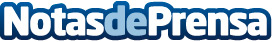 Lingokids alcanza los 12 millones de usuarios en todo el mundoDurante este ejercicio, la app de inglés para niños ha mantenido una política activa de acuerdos con empresas, plataformas de contenido, ONG y otras instituciones para impulsar el aprendizaje de los más pequeñosDatos de contacto:LingokidsNo disponibleNota de prensa publicada en: https://www.notasdeprensa.es/lingokids-alcanza-los-12-millones-de-usuarios Categorias: Internacional Nacional Idiomas Educación Emprendedores Recursos humanos Ocio para niños Dispositivos móviles http://www.notasdeprensa.es